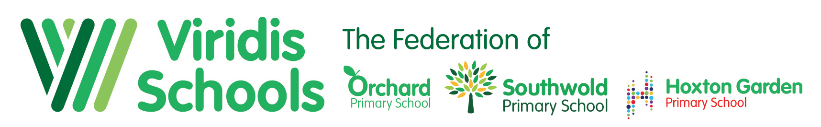 Year 4: Spellings and HandwritingStrategies to help you learn your spellings: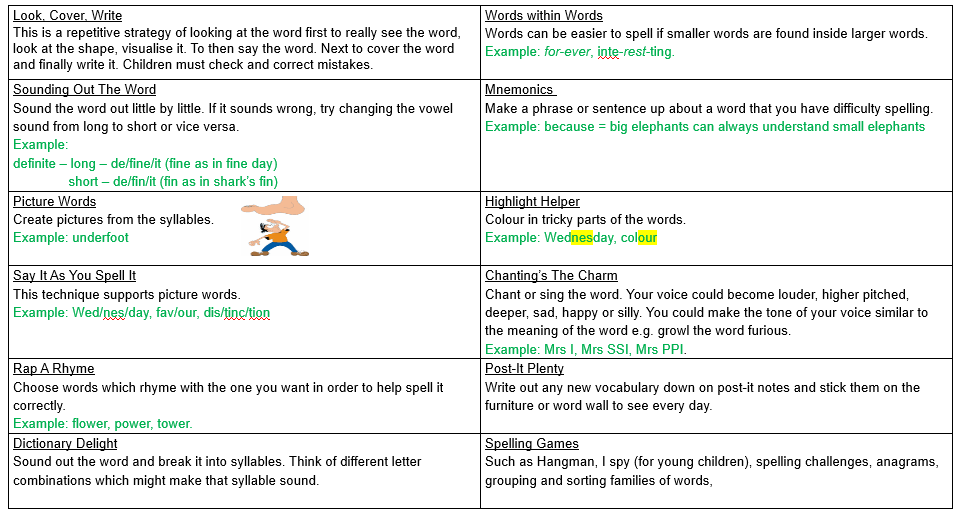 Year 4: HandwritingRemember to practice your spellings daily and write them neatly into your handwriting book.Challenge: Can you use each of your spellings in a sentence? Record your sentences in your book. Use a dictionary to ensure you understand what each word means!Challenge: Can you use each of your spellings in a sentence? Record your sentences in your book. Use a dictionary to ensure you understand what each word means!Challenge: Can you use each of your spellings in a sentence? Record your sentences in your book. Use a dictionary to ensure you understand what each word means!Challenge: Can you use each of your spellings in a sentence? Record your sentences in your book. Use a dictionary to ensure you understand what each word means!Challenge: Can you use each of your spellings in a sentence? Record your sentences in your book. Use a dictionary to ensure you understand what each word means!LookCopyCover and writechefchaletmachinebrochurechaufferschemechoruschemistechocharacterMondaychefchaletTuesdaymachinebrochureWednesdaychaufferschemeThursdaychoruschemistFridayechocharacter